                         Утверждаю: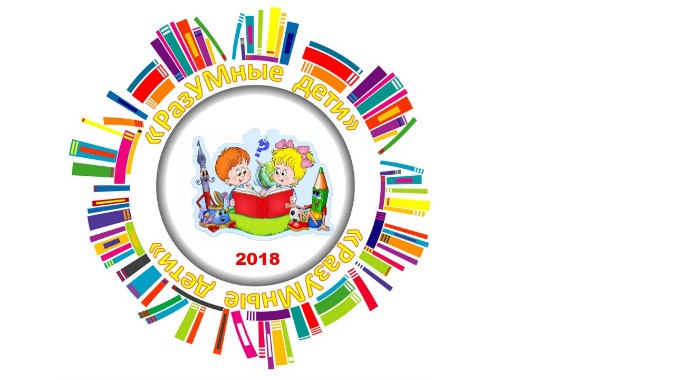 И.О.Директора МАУДО «Дворец творчества»____________А.И. КонышеваПОЛОЖЕНИЕо Территориальной интеллектуальной олимпиаде для дошкольников   «РазУМные дети»Общие положения.1.1. Территориальная  интеллектуальная олимпиада для дошкольников «РазУМные дети» (далее - Олимпиада)  проводится в рамках программы по работе с одаренными детьми и направлена на выявление обучающихся, обладающих развитым интеллектом, мышлением, эрудицией. Она способствует созданию условий для реализации знаний, полученных обучающимися по образовательным областям «Математика», «Развитие речи», «Лего-конструирование». Олимпиада проводится для детей дошкольного возраста и направлена на повышение популярности олимпиадного движения.1.2. Вся информация об организации, ходе  проведения  и результатах Олимпиады отражается на сайте    http://maydo-dt.com.ru/1.3. Решения по всем вопросам, не отраженным явно в настоящем Положении, принимают Организаторы с учетом интересов участников Олимпиады1.4.Сбор и обработка результатов участников Олимпиады – граждан Российской Федерации производятся в соответствии с законодательством Российской Федерации, регламентирующим сбор и обработку персональных данных. Сбору и обработке подлежат фамилии и имена участников, учреждения, которое они посещают. Факт отправки учреждением заявки  на участие в Олимпиаде подразумевает согласие со всеми пунктами данного Положения и гарантию учреждением требуемого законодательством согласия родителей (законных представителей) на обработку персональных данных, необходимых для проведения Олимпиады.2. Цели и задачи2.1. Целями и задачами Олимпиады являются: - формирование познавательного интереса у детей дошкольного возраста к различным сферам, явлениям  и событиям общественной жизни; - выявление уровня развития интеллектуальных способностей детей; - повышение уровня теоретических знаний детей в рамках образовательных областей: «Развитие речи», «Математика», «Конструирование»;- развитие  технического творчества детей;- привлечение детей к участию в олимпиадном движении.3. Организаторы и руководство проведения3.1 Организатором Олимпиады  является МАУДО «Дворец творчества» ГО Красноуфимск. 3.2 К функциям Организатора относятся: разработка настоящего Положения и инструкций по проведению Олимпиады и заполнению бланков ответов участников, подготовка оригинал-макетов заданий, регистрация участников, экспертная проверка работ участников, подведение итогов, информирование участников об итогах Олимпиады и награждение победителей. Сроки проведения.4.1. Документы для участия в Олимпиаде (заявка, квитанция об оплате, согласие на персональную обработку данных)  принимаются   до 12 ноября  2019 года. Прием заявки уточнить по телефону 5-00-93.  4.2. Проведение Олимпиады и выполнение заданий участниками  15 ноября 2019г.  с 10.00. 4.3. Место проведения – МАУДО «Дворец творчества» (г. Красноуфимск, ул. Советская, 17).Подведение итогов – 15-19 ноября   2019 года.                                                                                                                                                                                                                                                                    Участники Олимпиады.5.1. В Олимпиаде могут принять участие дети в возрасте  5 -6 лет.5.2. Каждое  образовательное учреждение для участия в Олимпиаде направляет трёх участников.5.3. Участие в олимпиаде – платное. Стоимость участия одного участника – 50 руб.6.Условия проведения Олимпиады6.1. В ходе проведения Олимпиады предполагается:Торжественное открытие ОлимпиадыВыполнение участниками олимпиадных заданий. Участники выполняют задания индивидуально, самостоятельно на отдельных бланках ответов. Координатор до начала Олимпиады разъясняет группе участников правила выполнения заданий и внесения ответов в бланк. Координатор по устной просьбе участника разъясняет ему порядок заполнения бланка. Ответы на задания участники вносят в бланк ответов письменно детьми или с помощью координатора. Доступ участников к компьютерам не требуется.     Продолжительность проведения Олимпиады: 45  минут Экспертиза работ. Оценка работ производится экспертной группой, состоящей из педагогов МАУДО «Дворец творчества», МОУО «Управление образованием» ГО Красноуфимск, МОУО «Управление образование» Красноуфимский округ. Экспертиза работ осуществляется в течение одного дня после выполнения работ участниками. После окончания экспертизы публикуются итоги Олимпиады и рейтинг участников на сайте Дворца творчества. Критерии оценивания заданий:   30-28 баллов – 1 место27-25 баллов – 2 место24-22 балла – 3 место 6.2. Победители и призёры награждаются грамотами и призами, участники – сертификатами участника, педагогические работники, подготовившие участников олимпиады – благодарственными письмами.7. КоординатыАдрес сайта:  http://maydo-dt.com.ru/Электронный адрес:  ddt-kruf@yanex.ruПочтовый адрес: 623300  г.Красноуфимск, ул. Советская, 17 МАУДО «Дворец творчества»Телефон: 8(34394) 5-00-93; Организатор:   Кинева Оксана СергеевнаБЛАГОДАРИМ ЗА АКТИВНОЕ УЧАСТИЕ В ОЛИМПИАДЕ!Приложение 1 Приложение 2Согласие субъекта на обработку персональных данныхЯ,______________________________________________________________________________ ________________________________________________________________________________ (фамилия, имя, отчество, сведения о рождении (число, месяц, год рождения)) (далее – Субъект) даю своё согласие Муниципальному автономному учреждению дополнительного образования «Дворец творчества» (г. Красноуфимск, ул. Советская, 17) (далее – Оператор) на обработку персональных данных моего ребенка _______________________________________________________________________________________________________________(фамилия, имя, отчество, сведения о рождении (число, месяц, год рождения): 1. Субъект даёт согласие на обработку, как с использованием средств автоматизации, так и без использования таких средств, своих персональных данных, т. е. совершение, в том числе следующих действий: сбор, запись, систематизацию, накопление, хранение, уточнение (обновление, изменение), извлечение, использование, обезличивание, блокирование, удаление, уничтожение. 2. Перечень персональных данных Субъекта, передаваемых оператору на обработку: - фамилия, имя, отчество; - год, месяц, дата рождения; - образовательное учреждение и его адрес; - номер телефона; - фотография;- адрес электронной почты. 3. Субъект даёт согласие на передачу персональных данных третьим лицам и получение персональных данных от третьих лиц: Министерство общего и профессионального образования Свердловской области, а также других учреждений и организаций, принимающих участие в проведении конкурсных мероприятий, для достижения вышеуказанных целей. 4. В целях информационного обеспечения Субъект (участник конкурса) согласен на включение в общедоступные источники персональных данных следующих персональных данных: - фамилия, имя, отчество; - год, месяц, дата рождения; - образовательное учреждение и его адрес; - номер телефона- фотография; - адрес электронной почты. 5. Обработка персональных данных (за исключением хранения) прекращается по достижению цели обработки и прекращения обязательств по заключённым договорам и соглашениям. 5.1. Персональные данные подлежат хранению в течение сроков, установленных законодательством РФ. 5.2. После завершения обработки персональные данные уничтожаются. 5.3. Субъект может отозвать настоящее согласие путём направления письменного заявления Оператору. В этом случае Оператор прекращает обработку персональных данных, а персональные данные подлежат уничтожению, если отсутствуют иные правовые основания для обработки, установленные законодательством РФ. «___»________________ 201__г. _____________________ /__________________________________________                   (подпись) (инициалы, фамилия)Приложение 3ИЗВЕЩЕНИЕИНН 6619006545 КПП 661901001 УФК по Свердловской области (Финансовое управление администрации городского округа Красноуфимск, МАУДО «Дворец творчества»)ИНН 6619006545 КПП 661901001 УФК по Свердловской области (Финансовое управление администрации городского округа Красноуфимск, МАУДО «Дворец творчества»)ИНН 6619006545 КПП 661901001 УФК по Свердловской области (Финансовое управление администрации городского округа Красноуфимск, МАУДО «Дворец творчества»)ИНН 6619006545 КПП 661901001 УФК по Свердловской области (Финансовое управление администрации городского округа Красноуфимск, МАУДО «Дворец творчества»)ИНН 6619006545 КПП 661901001 УФК по Свердловской области (Финансовое управление администрации городского округа Красноуфимск, МАУДО «Дворец творчества»)ИНН 6619006545 КПП 661901001 УФК по Свердловской области (Финансовое управление администрации городского округа Красноуфимск, МАУДО «Дворец творчества»)ИНН 6619006545 КПП 661901001 УФК по Свердловской области (Финансовое управление администрации городского округа Красноуфимск, МАУДО «Дворец творчества»)ИНН 6619006545 КПП 661901001 УФК по Свердловской области (Финансовое управление администрации городского округа Красноуфимск, МАУДО «Дворец творчества»)(ИНН и наименование получателя платежа)(ИНН и наименование получателя платежа)(ИНН и наименование получателя платежа)(ИНН и наименование получателя платежа)(ИНН и наименование получателя платежа)(ИНН и наименование получателя платежа)(ИНН и наименование получателя платежа)(ИНН и наименование получателя платежа)р/с № 40701810165771176219р/с № 40701810165771176219р/с № 40701810165771176219р/с № 40701810165771176219р/с № 40701810165771176219р/с № 40701810165771176219р/с № 40701810165771176219р/с № 40701810165771176219(номер счета получателя платежа)(номер счета получателя платежа)(номер счета получателя платежа)(номер счета получателя платежа)(номер счета получателя платежа)(номер счета получателя платежа)(номер счета получателя платежа)(номер счета получателя платежа)Уральское ГУ Банка России л\сч 32906170390Уральское ГУ Банка России л\сч 32906170390Уральское ГУ Банка России л\сч 32906170390Уральское ГУ Банка России л\сч 32906170390Уральское ГУ Банка России л\сч 32906170390Уральское ГУ Банка России л\сч 32906170390Уральское ГУ Банка России л\сч 32906170390Уральское ГУ Банка России л\сч 32906170390(наименование банка и банковские реквизиты)(наименование банка и банковские реквизиты)(наименование банка и банковские реквизиты)(наименование банка и банковские реквизиты)(наименование банка и банковские реквизиты)(наименование банка и банковские реквизиты)(наименование банка и банковские реквизиты)(наименование банка и банковские реквизиты)БИК  046577001БИК  046577001БИК  046577001 к/с                       к/с                       к/с                       к/с                       к/с                      КБК 00000000000000000130 ОКТМО 65747000КБК 00000000000000000130 ОКТМО 65747000КБК 00000000000000000130 ОКТМО 65747000КБК 00000000000000000130 ОКТМО 65747000КБК 00000000000000000130 ОКТМО 65747000КБК 00000000000000000130 ОКТМО 65747000КБК 00000000000000000130 ОКТМО 65747000КБК 00000000000000000130 ОКТМО 65747000Олимпиада «РазУМные дети» Олимпиада «РазУМные дети» Олимпиада «РазУМные дети» Олимпиада «РазУМные дети» Олимпиада «РазУМные дети» Олимпиада «РазУМные дети» Олимпиада «РазУМные дети» Олимпиада «РазУМные дети» (наименование платежа)(наименование платежа)(наименование платежа)(наименование платежа)(наименование платежа)(наименование платежа)(наименование платежа)(наименование платежа)ДатаДатаСумма платежаСумма платежаСумма платежа150 Руб. 00 коп.150 Руб. 00 коп.(Ф.И.О., адрес плательщика)(Ф.И.О., адрес плательщика)(Ф.И.О., адрес плательщика)(Ф.И.О., адрес плательщика)(Ф.И.О., адрес плательщика)(Ф.И.О., адрес плательщика)(Ф.И.О., адрес плательщика)(Ф.И.О., адрес плательщика)КассирПлательщикПлательщикПлательщикПлательщикПлательщикПлательщикПлательщикПлательщикПлательщикПлательщикПлательщикИНН 6619006545 КПП 661901001 УФК по Свердловской области (Финансовое управление администрации городского округа Красноуфимск, МАУДО «Дворец творчества» )ИНН 6619006545 КПП 661901001 УФК по Свердловской области (Финансовое управление администрации городского округа Красноуфимск, МАУДО «Дворец творчества» )ИНН 6619006545 КПП 661901001 УФК по Свердловской области (Финансовое управление администрации городского округа Красноуфимск, МАУДО «Дворец творчества» )ИНН 6619006545 КПП 661901001 УФК по Свердловской области (Финансовое управление администрации городского округа Красноуфимск, МАУДО «Дворец творчества» )ИНН 6619006545 КПП 661901001 УФК по Свердловской области (Финансовое управление администрации городского округа Красноуфимск, МАУДО «Дворец творчества» )ИНН 6619006545 КПП 661901001 УФК по Свердловской области (Финансовое управление администрации городского округа Красноуфимск, МАУДО «Дворец творчества» )ИНН 6619006545 КПП 661901001 УФК по Свердловской области (Финансовое управление администрации городского округа Красноуфимск, МАУДО «Дворец творчества» )ИНН 6619006545 КПП 661901001 УФК по Свердловской области (Финансовое управление администрации городского округа Красноуфимск, МАУДО «Дворец творчества» )КВИТАНЦИЯИНН 6619006545 КПП 661901001 УФК по Свердловской области (Финансовое управление администрации городского округа Красноуфимск, МАУДО «Дворец творчества» )ИНН 6619006545 КПП 661901001 УФК по Свердловской области (Финансовое управление администрации городского округа Красноуфимск, МАУДО «Дворец творчества» )ИНН 6619006545 КПП 661901001 УФК по Свердловской области (Финансовое управление администрации городского округа Красноуфимск, МАУДО «Дворец творчества» )ИНН 6619006545 КПП 661901001 УФК по Свердловской области (Финансовое управление администрации городского округа Красноуфимск, МАУДО «Дворец творчества» )ИНН 6619006545 КПП 661901001 УФК по Свердловской области (Финансовое управление администрации городского округа Красноуфимск, МАУДО «Дворец творчества» )ИНН 6619006545 КПП 661901001 УФК по Свердловской области (Финансовое управление администрации городского округа Красноуфимск, МАУДО «Дворец творчества» )ИНН 6619006545 КПП 661901001 УФК по Свердловской области (Финансовое управление администрации городского округа Красноуфимск, МАУДО «Дворец творчества» )ИНН 6619006545 КПП 661901001 УФК по Свердловской области (Финансовое управление администрации городского округа Красноуфимск, МАУДО «Дворец творчества» )(ИНН и наименование получателя платежа)(ИНН и наименование получателя платежа)(ИНН и наименование получателя платежа)(ИНН и наименование получателя платежа)(ИНН и наименование получателя платежа)(ИНН и наименование получателя платежа)(ИНН и наименование получателя платежа)(ИНН и наименование получателя платежа)р/с № 40701810165771176219р/с № 40701810165771176219р/с № 40701810165771176219р/с № 40701810165771176219р/с № 40701810165771176219р/с № 40701810165771176219р/с № 40701810165771176219р/с № 40701810165771176219(номер счета получателя платежа)(номер счета получателя платежа)(номер счета получателя платежа)(номер счета получателя платежа)(номер счета получателя платежа)(номер счета получателя платежа)(номер счета получателя платежа)(номер счета получателя платежа)Уральское ГУ Банка России л\сч 32906170390Уральское ГУ Банка России л\сч 32906170390Уральское ГУ Банка России л\сч 32906170390Уральское ГУ Банка России л\сч 32906170390Уральское ГУ Банка России л\сч 32906170390Уральское ГУ Банка России л\сч 32906170390Уральское ГУ Банка России л\сч 32906170390Уральское ГУ Банка России л\сч 32906170390(наименование банка и банковские реквизиты)(наименование банка и банковские реквизиты)(наименование банка и банковские реквизиты)(наименование банка и банковские реквизиты)(наименование банка и банковские реквизиты)(наименование банка и банковские реквизиты)(наименование банка и банковские реквизиты)(наименование банка и банковские реквизиты)БИК  046577001БИК  046577001БИК  046577001 к/с                       к/с                       к/с                       к/с                       к/с                      КБК 00000000000000000130 ОКТМО 65747000КБК 00000000000000000130 ОКТМО 65747000КБК 00000000000000000130 ОКТМО 65747000КБК 00000000000000000130 ОКТМО 65747000КБК 00000000000000000130 ОКТМО 65747000КБК 00000000000000000130 ОКТМО 65747000КБК 00000000000000000130 ОКТМО 65747000КБК 00000000000000000130 ОКТМО 65747000Олимпиада «РазУМные дети»Олимпиада «РазУМные дети»Олимпиада «РазУМные дети»Олимпиада «РазУМные дети»Олимпиада «РазУМные дети»Олимпиада «РазУМные дети»Олимпиада «РазУМные дети»Олимпиада «РазУМные дети»(наименование платежа)(наименование платежа)(наименование платежа)(наименование платежа)(наименование платежа)(наименование платежа)(наименование платежа)(наименование платежа)ДатаДатаСумма платежаСумма платежаСумма платежа150  руб. 00 коп.150  руб. 00 коп.(Ф.И.О., адрес плательщика)(Ф.И.О., адрес плательщика)(Ф.И.О., адрес плательщика)(Ф.И.О., адрес плательщика)(Ф.И.О., адрес плательщика)(Ф.И.О., адрес плательщика)(Ф.И.О., адрес плательщика)(Ф.И.О., адрес плательщика)КассирПлательщикПлательщикПлательщикПлательщикПлательщикПлательщикПлательщикПлательщикПлательщикПлательщикПлательщик